遠東科技大學105學年度推動教師多元升等制度與教學實務升等經驗觀摩會-第一場議程表日  期：106年05月10日（星期三）地  點：遠東科技大學　三德樓6樓　資管系階梯教室遠東科技大學交通資訊圖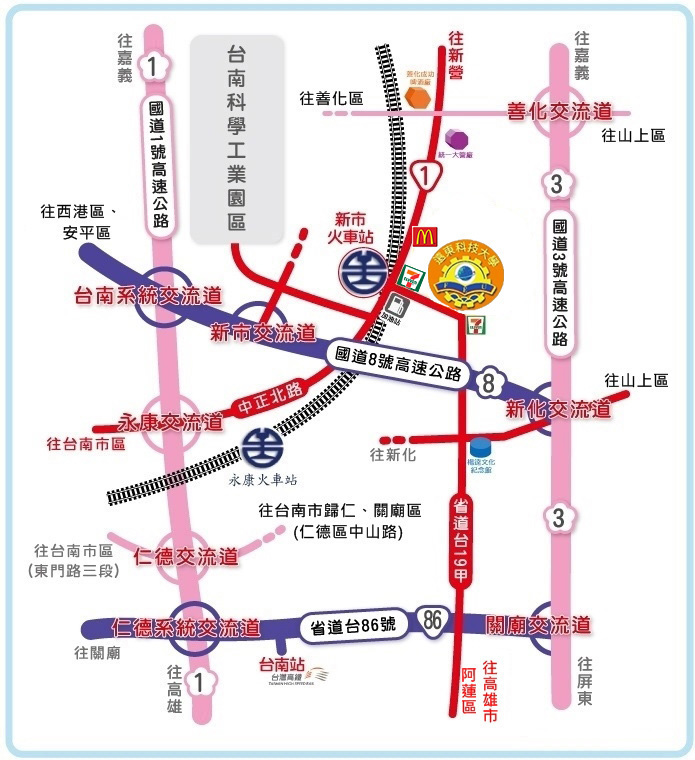 時間活動內容引言人/主講人09:20~09:50報到報到09:50~10:00開幕致詞遠東科技大學  人事室主任  吳祥祺主任10:00~12:00教學實務升等經驗分享： (含Q&A)引言人：崑山科技大學 教務長 劉見成主講人：國立高雄餐旅大學  餐飲管理系  劉聰仁  教授12:00~13:00午餐午餐13:00~14:30教學實務升等經驗分享：(含Q&A)引言人：崑山科技大學 教務長 劉見成主講人：宜蘭大學  電子工程系  張介仁  副教授14:30~15:00茶敘茶敘15:00~17:00教學實務升等經驗分享： (含Q&A)引言人：崑山科技大學 教務長 劉見成主講人：大華科技大學  工業工程與管理系  藍彭聖  副教授17:20賦歸賦歸